WHO IS ELIGIBLE FOR FUNDING?Eligible applicants for funding through the Upper Salem River Watershed Agricultural Mini-Grant Program are:Properties located within the Upper Salem River Watershed (see Target Area below)Land currently in agricultural usage, such as cropland, nursery operations, pasture, sod farms, and other agricultural land on which agricultural products, livestock or forest-related products are produced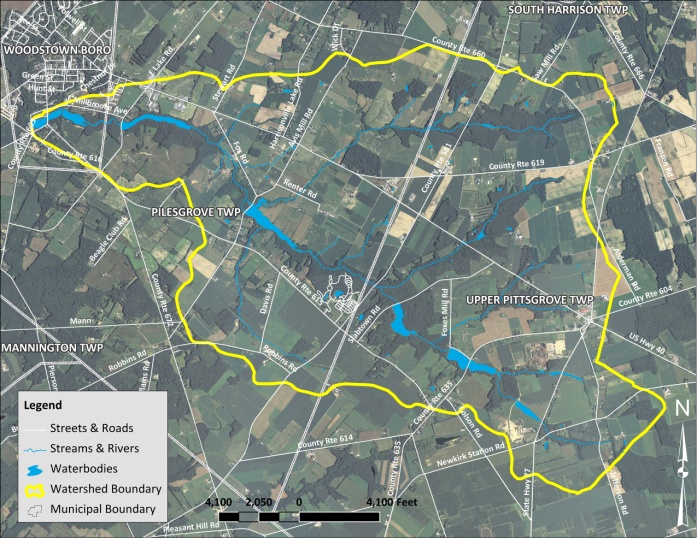 Target area (in yellow) for the Upper Salem River Watershed Agricultural Mini-Grant ProgramABOUT THE PROGRAMThe Upper Salem River Watershed Agricultural Mini-Grant Program provides funding for producers to implement agricultural management practices (AMPs) that improve water quality in the Upper Salem River and its tributaries or to promote water conservation and efficiency.The Mini-Grant Program provides funding to either complement United States Department of Agriculture Farm Bill programs (NRCS, FSA) or sole-source of funding for applicable AMPs.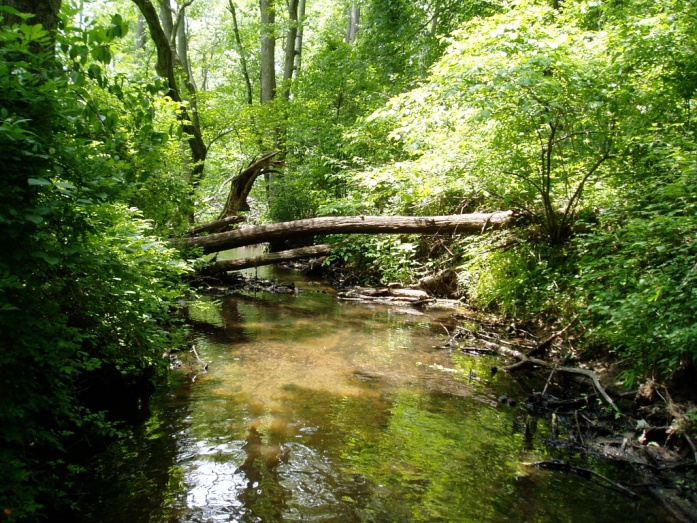 The Mini-Grant Program will:Encourage the use of conservation practices which reduce the impact of agricultural nonpoint source pollutionProvide cost-share assistance as an incentive to implement conservation practicesImprove producer-based stewardship of land and water resources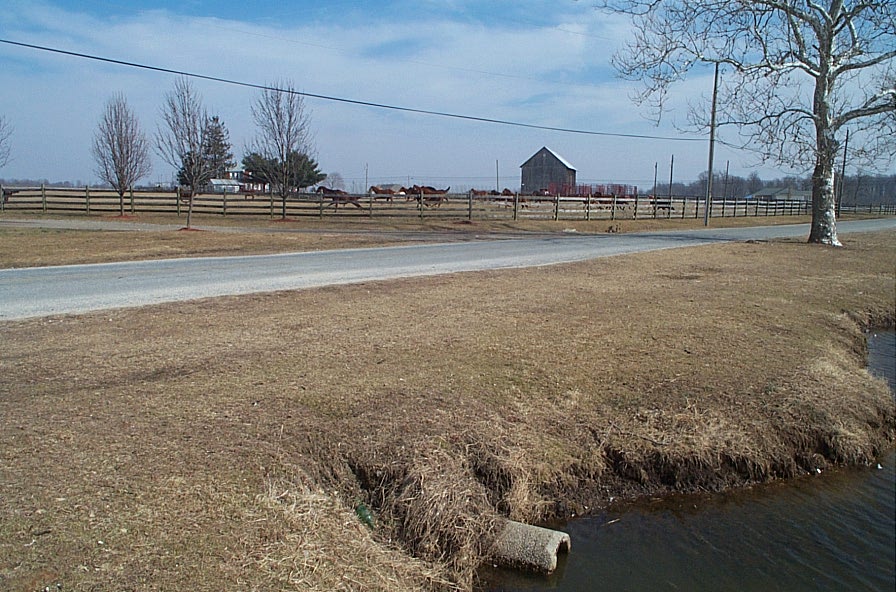 Examples of conservation practices that can receive funding include:filter strips and stream buffersgrassed waterwayssoil erosion preventionirrigation systemstailwater recoverycover cropsnutrient management plans and actionspest management planning and implementation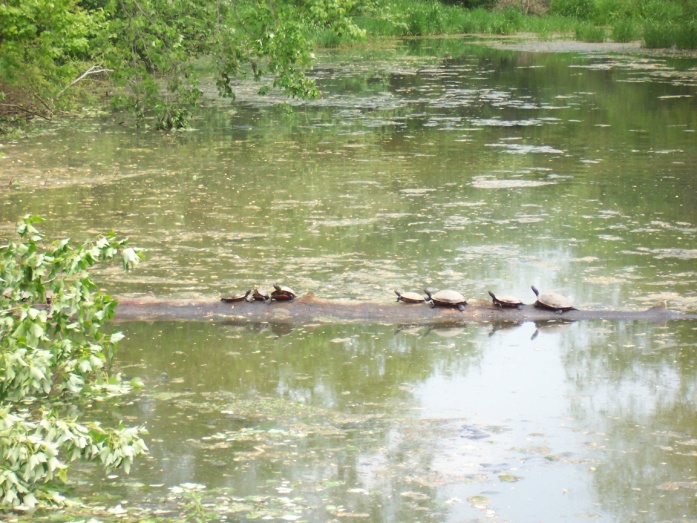 Steps to Apply for a Mini-Grant:Contact one of the members of the project partnership (see contact information below) to discuss your project and for assistance in applying to the Mini-Grant Program.Obtain a copy of the application from http://water.rutgers.edu/ or by contacting the project coordinator (see contact information below).Fill out the application and submit the completed application by email to evrard@rci.rutgers.edu or mail a hardcopy to:Upper Salem River WatershedAgricultural Mini-Grant ProgramATTN: Lisa Galloway EvrardRutgers Cooperative ExtensionWater Resources Program14 College Farm RoadNew Brunswick, NJ 08901-8551If you have any questions, please contact any of the following:Sal Mangiafico: mangiafico@njaes.rutgers.edu or at(856) 769-0090Dave Lee: dlee@njaes.rutgers.edu or at(856) 769-0090Lisa Galloway Evrard: evrard@rci.rutgers.edu or at (848) 932-6726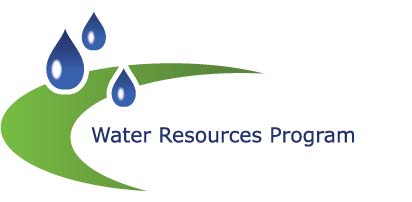 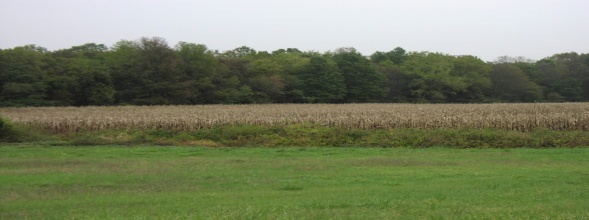 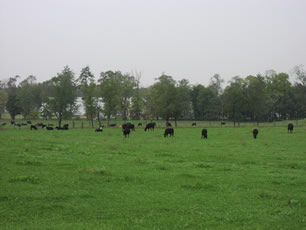 HOW WE CAN HELP?If you would like more information about how to participate in the Upper Salem River Watershed Agricultural Mini-Grant Program, please contact:Lisa Galloway EvrardSenior Program CoordinatorRutgers Cooperative ExtensionWater Resources Program(848) 932-6726evrard@rci.rutgers.eduhttp://water.rutgers.eduProject Partners & Collaborators:Rutgers Cooperative ExtensionWater Resources ProgramRutgers Cooperative Extension ofSalem CountyNew Jersey Department of Environmental Protection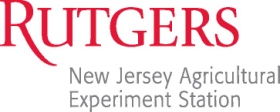 Christopher C. Obropta, Ph.D., P.E.Associate Extension Specialist(848) 932-5711obropta@envsci.rutgers.eduhttp://water.rutgers.edu